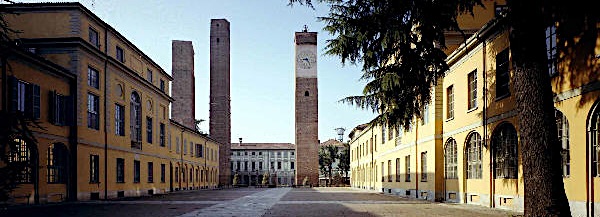 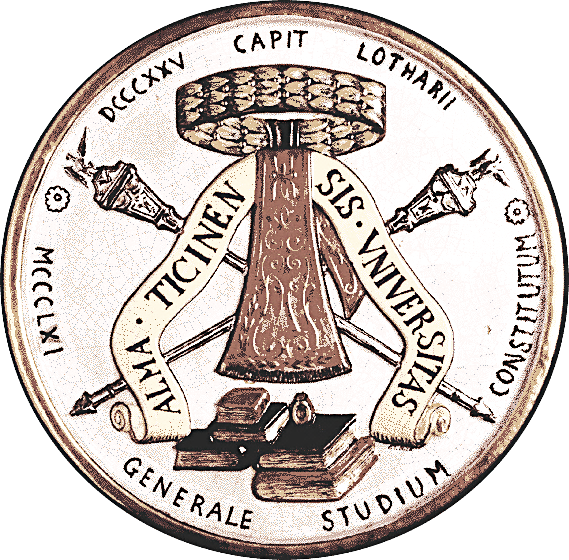 Course of Molecular Basis of cellular processes"DNA and RNA metabolisms meet at chromatin to control genome stability"Organizers: Dr. Giuseppe Biamonti, Dr. Claudia Ghigna, Dr. Giordano Liberi and Dr. Alessandra Montecucco, Istituto di Genetica Molecolare, CNR, Pavia.11-15 Aprile 2016Synopsis. The objective of this course is to provide a comprehensive view of the complex network of interactions that contribute to the maintenance of genome stability in eukaryotes through modulation of the chromatin structure. Seminars will be focused on the emerging crosstalk between non-coding RNAs, chromatin and transcription/pre-mRNA splicing in the context of DNA damage. The role of epigenetic programs, acting via chromatin organization, in the definition of cell- and tissue-specific programs and their contribution to human diseases will be also discussed.Monday 11th April, 201614:30 – 16:00Prof. MARCO MUZI-FALCONIUniversità degli Studi di Milano, MilanTitle: “The importance of being DNA: rNTP incorporation during DNA synthesis and RNase H modulate genome stability”-----------------------------Tuesday 12th April, 2016  14:30 – 16:00Prof. MARCO E. BIANCHISan Raffaele University and San Raffaele Scientific Institute, MilanTitle: “Control of histone expression and nucleosome number”16:15 -17:45Dr. RAFFAELLA DI MICCO San Raffaele Telethon Institute for Gene Therapy (TIGET), MilanTitle: “Epigenetic and transcriptional regulation of cell identity”-----------------------------Wednesday 13th April, 201614:30 – 16:00Dr. CHIARA LANZUOLO Institute of Cell Biology and Neurobiology IBCN-CNR, Rome and Istituto Nazionale di Genetica Molecolare "Romeo ed Enrica Invernizzi”, MilanTitle: “Nuclear architecture in muscle differentiation”16:15 -17:45Dr. DAVIDE GABELLINIScientific Institute and San Raffaele Scientific Institute, MilanTitle: “Epigenetic regulation in muscular dystrophy and obesity”-----------------------------Thuesday 14th April, 2016: 14:30 – 16:00Dr. EMANUELE BURATTIInternational Centre for Genetic Engineering and Biotechnology (ICGEB), TriesteTitle: “Role of pre-mRNA splicing in human health and disease”16:15 -17:45Prof. SILVIA BARABINOUniversità degli Studi di Milano-Bicocca, MilanTitle: “The R-loop connection: altered genome integrity in ALS”-----------------------------Friday 15th April, 2016 14:30 – 16:00Dr. FRANCESCO NICASSIO Istituto Italiano di Tecnologia, MilanTitle: “Functions and regulation of microRNA in development and disease”16:15 -17:45Dr. SOFIA FRANCIAIFOM - The FIRC Institute of Molecular Oncology Foundation, Milan and Institute of Molecular Genetics National Research Council (IGM-CNR), PaviaTitle: “DNA damage induced RNA (DDRNAs): local activators of the DNA damage signalling”